Public Relations – Individual or Team Event        Student Name__________________      School_____________________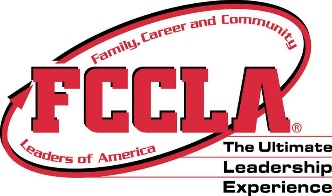 Score LevelsKnowledge of Subject Matter*ConventionsCreativity**Presentation20-25Competitor’s Project shows clear knowledge of the Public Relations aspect.No spelling, grammatical, or punctuation errorsHigh-level use of vocabulary and word choiceCompetitor’s Project was well thought out, very detailed, and creatively shows the Public Relations aspect.Multimedia is used to clarify and illustrate the main pointsFormat enhances the contentPresentation captures audience attentionPresentation is organized and well laid out15-20Competitor’s Project shows knowledge of the Public Relations aspect.Few (1 to 3) spelling, grammatical, or punctuation errorsGood use of vocabulary and word choiceCompetitor’s Project was thought out, detailed, and shows the Public Relations aspect.Multimedia is used to illustrate the main pointsFormat is appropriate for the contentPresentation captures audience attentionPresentation is well organized10-15Competitor’s Project does not clearly show knowledge of the Public Relations aspect.Minimal (3 to 5) spelling, grammatical, or punctuation errorsLow-level use of vocabulary and word choiceCompetitor’s Project contains little detail, is broad, shows little amount of Public Relations aspect.Multimedia loosely illustrates the main pointsFormat does not suit the contentPresentation does not capture audience attentionPresentation is loosely organized0-10Competitor’s Projects shows little to no knowledge of the Public Relations aspect.More than 5 spelling, grammatical, or punctuation errorsPoor use of vocabulary and word choiceCompetitor’s Project seems rushed, very little detail, no specifics, very broad, shows very little amount of Public Relations aspect.Presentation appears sloppy and/or unfinishedMultimedia is overused or underusedFormat does not enhance contentPresentation has no clear organizationScore